H DAISSy-ΕΑΠ ανακοινώνει φοιτητικό διαγωνισμό για τις σύγχρονες κοινωνικο-οικονομικές προκλήσεις μέσω του έργου «Learn.Inc»!Η Ερευνητική Ομάδα DAISSy του Ελληνικού Ανοικτού Πανεπιστημίου (ΕΑΠ) με μεγάλη χαρά ανακοινώνει τη διεξαγωγή φοιτητικού διαγωνισμού με θέμα «Αξιοποιώντας το ψηφιακό εκπαιδευτικό περιβάλλον για την επίλυση των σύγχρονων κοινωνικοοικονομικών προκλήσεων (Challenge Based Learning-CBL)» στο πλαίσιο του Ευρωπαϊκού έργου «Learn.Inc: Learning Incubator for Project-based Teaching and Training through Research».Συγκεκριμένα, ο φοιτητικός διαγωνισμός CBL (Challenge Based Learning) του έργου Learn.Inc: Απευθύνεται σε όλες/όλους τις/τους φοιτητές/φοιτήτριες μεταπτυχιακών και διδακτορικών σπουδών των Ελληνικών Πανεπιστημίων. Πραγματοποιείται σε συνεργασία με τα Πανεπιστήμια Lucian Blaga University of Sibiu (Ρουμανία), Sofia University St. Kliment Ohridski (Βουλγαρία), Canakkale Onsekiz Mart Universitesi (Τουρκία) και το Ίδρυμα Research & Training Point Foundation (Βουλγαρία).Στόχος του φοιτητικού διαγωνισμού είναι να αναδειχθούν καινοτόμες ιδέες, ώστε να επιλυθούν προβλήματα αιχμής της κοινωνικοοικονομικής πραγματικότητας. Φέρνοντας τη μάθηση και την τυπική εκπαίδευση πιο κοντά στην ατζέντα της κοινωνίας και των τοπικών κοινοτήτων, το έργο επιδιώκει να δημιουργήσει ένα υποστηρικτικό περιβάλλον για πρωτοβουλίες "από κάτω προς τα πάνω", στο οποίο θα έχουν πρόσβαση τόσο οι εκπαιδευτικοί όσο και οι φοιτητές/φοιτήτριες, ώστε να αναπτύσσουν τη γνώση με ευέλικτο τρόπο. Παράλληλα, η έρευνα αποτελεί βασικό στοιχείο της όλης διαδικασίας, όπου οι φοιτητές/φοιτήτριες θα ακολουθούν εξατομικευμένες μαθησιακές διαδρομές που θα τους οδηγούν στα δικά τους αποτελέσματα και επιτεύγματα. Η ανάγκη για διασύνδεση των φοιτητών/φοιτητριών τόσο με τις ιδιωτικές επιχειρήσεις όσο και με τους κοινωνικούς φορείς, δίνει το έναυσμα για τη διενέργεια του φοιτητικού διαγωνισμού.Ειδικότερα, οι συμμετέχοντες/συμμετέχουσες φοιτητές/φοιτήτριες στο διαγωνισμό CBL, καλούνται να αναπτύξουν σύντομα μια ιδέα, κατά την οποία η μάθηση λαμβάνει χώρα μέσω του εντοπισμού,  της ανάλυσης και του σχεδιασμού μιας λύσης σε ένα πραγματικό κοινωνικό, τεχνικό ή επιχειρηματικό πρόβλημα. Αναζητώντας απαντήσεις στα παραπάνω στάδια, οι φοιτητές/φοιτήτριες καλούνται να παρουσιάσουν τις επιστημονικές προτάσεις τους στην Επιτροπή Αξιολόγησης, η οποία αποτελείται από εκπροσώπους της ομάδας έργου του Learn.Inc και των συνδεδεμένων φορέων-συνεργατών.Ως αποτέλεσμα, οι συμμετέχοντες/συμμετέχουσες στο φοιτητικό διαγωνισμό θα έχουν την ευκαιρία να λάβουν μέρος σε μία δημιουργική διαδικασία συμπεριληπτικής εκπαίδευσης (σε συνεργασία με άλλους χρήστες και ομάδες της Πανεπιστημιακής και επιχειρηματικής κοινότητας) για την ανάπτυξη δεξιοτήτων, με στόχο να μπορέσουν να δουν την ιδέα τους να αποκτά υπόσταση και να μετασχηματίζεται σε μια ολοκληρωμένη εφαρμογή. Η ανταλλαγή μεταξύ των επιμέρους ιδεών (pitching) θα είναι μέρος του διαγωνισμού, ο οποίος θα ολοκληρωθεί με αξιολόγηση από την κριτική επιτροπή και βράβευση των πιο καινοτόμων προτάσεων. Τα στάδια του φοιτητικού διαγωνισμού CBL του έργου Lean.Inc είναι τα εξής: Υποβολή αιτήσεων: 22 Ιουνίου - 7 Ιουλίου 2023 (σύνδεσμος: https://www.learn-inc.eu/en/profile)Επιλογή υποψηφίων: 8 έως 11 Ιουλίου 2023Υλοποίηση του διαγωνισμού:  Ιούλιος έως Νοέμβριος 2023 Το έργο Learn.Inc έχει τριετή διάρκεια και συγχρηματοδοτείται από την Ευρωπαϊκή Ένωση, στο πλαίσιο του Προγράμματος Erasmus+ / Key Action 2 Sector: Partnerships for Cooperation in a field of Higher Education. Υλοποιείται από μια κοινοπραξία πέντε (5) εταίρων από τέσσερεις (4) χώρες (Βουλγαρία, Ρουμανία, Τουρκία, Ελλάδα) με την Ερευνητική ομάδα DAISSy του ΕΑΠ ως Έλληνα εταίρο, υπεύθυνη για την υλοποίηση όλων των δράσεων στην  χώρα μας, συμμετέχουσα σε όλα τα πνευματικά προϊόντα του.Για περισσότερες πληροφορίες σχετικά με το έργο Learn.Inc και άλλες δράσεις της DAISSy-ΕΑΠ:Ιστοσελίδα: http://daissy.eap.gr/  και https://www.learn-inc.eu/en/Facebook   : @DAISSyResearchGroup 
Linkedin     : https://www.linkedin.com/in/daissyresearchgroup/
Twitter       : https://twitter.com/daissy_research 
Instagram  : @daissy_researchgroup
Email          : info@daissy.eap.grΗ υποστήριξη της Ευρωπαϊκής Επιτροπής για την παραγωγή αυτής της έκδοσης δεν συνιστά έγκριση του περιεχομένου, το οποίο αντικατοπτρίζει μόνο τις απόψεις των συγγραφέων και η Επιτροπή δεν μπορεί να θεωρηθεί υπεύθυνη για οποιαδήποτε χρήση των πληροφοριών που περιέχονται σε αυτήν.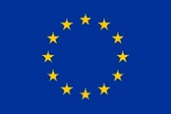 To έργο LEARN.INC συγχρηματοδοτείται από το πρόγραμμα Erasmus+ της Ευρωπαϊκής ΕπιτροπήςΑριθμός Συμφωνητικού: 2021-1-RO01-KA220-HED-000031136